BỆNH VIỆN BẠCH MAITHÔNG BÁO YÊU CẦU BÁO GIÁ Kính gửi: Các hãng sản xuất, nhà cung cấp tại Việt Nam.Bệnh viện Bạch Mai có nhu cầu tiếp nhận báo giá để tham khảo, xây dựng giá gói thầu, làm cơ sở tổ chức lựa chọn nhà thầu cho Dự án mua sắm trang thiết bị y tế Bệnh viện Bạch Mai. Nội dung cụ thể như sau:I. Thông tin của đơn vị yêu cầu báo giá:1. Đơn vị yêu cầu báo giá: Bệnh viện Bạch Mai.2. Thông tin liên hệ của người chịu trách nhiệm tiếp nhận báo giá: Văn phòng - Bệnh viện Bạch Mai. ĐT: 0243.86886390.3. Cách thức tiếp nhận báo giá:-  Nhận trực tiếp tại: Bộ phận Văn thư - Văn phòng, Bệnh viện Bạch Mai. Đ/c: Số 78 đường Giải Phóng, phường Phương Mai, quận Đống Đa, TP. Hà Nội.- Nhận qua email: Vanphongbvbm.vt@bachmai.edu.vn. Hoặc:- Nhận qua fax: 0243.8691607.4. Thời hạn tiếp nhận báo giá: Từ ngày 14 tháng 3 năm 2024 đến ngày 25 tháng 3 năm 2024.Các báo giá nhận được sau thời điểm nêu trên sẽ không được xem xét.5. Thời hạn có hiệu lực của báo giá tối thiểu: 120 ngày kể từ ngày 25 tháng 3 năm 2024. II. Nội dung yêu cầu báo giá:1. Danh mục trang thiết bị y tế:2. Địa điểm cung cấp hàng hóa: Bệnh viện Bạch Mai. Đ/c: Số 78 đường Giải Phóng, Q. Đống Đa, TP. Hà Nội. Yêu cầu báo giá bao gồm chi phí vận chuyển, bảo hiểm, bảo quản và toàn bộ các loại thuế, phí liên quan. 3. Thời gian giao hàng dự kiến: Trong vòng ≤ 150 ngày.4. Dự kiến về các điều khoản thanh toán hợp đồng: - Đồng tiền thanh toán: VND.- Thanh toán: + Dự kiến về các điều khoản tạm ứng, thanh toán hợp đồng: Tạm ứng 30% giá trị hợp đồng.Theo số lượng giao hàng thực tế từng đợt tại Bệnh viện trong vòng 90 ngày kể từ khi giao hàng và công ty xuất trình đầy đủ các chứng từ thanh toán.Lần thanh toán đầu tiên sẽ khấu trừ toàn bộ khoản tiền tạm ứng 30% giá trị hợp đồng.+ Phương thức thanh toán: Chuyển khoản.5. Thành phần và quy cách hồ sơ báo giá:- Bảng giá: Mẫu số 01.- Bảng đáp ứng yêu cầu mời báo giá: Mẫu số 02.- Tài liệu kỹ thuật có liên quan: + Catalogue bản tiếng Anh và tiếng Việt: 01 bản in.+ Chứng nhận chất lượng ISO 13485, ISO 9001 và tiêu chuẩn CE, FDA: 01 bản in. + 01 USB chứa nội dung tài liệu kỹ thuật có liên quan.PHỤ LỤC 01CÁC BIỂU MẪU HỒ SƠ BÁO GIÁMẫu số 01(Kèm theo Yêu cầu báo giá số 1140/BM-VTTTBYT ngày 14 tháng 3 năm 2024)BÁO GIÁ(1)Kính gửi: Bệnh viện Bạch MaiTrên cơ sở yêu cầu báo giá của Bệnh viện Bạch Mai, chúng tôi….[ghi tên, địa chỉ của hãng sản xuất, nhà cung cấp; trường hợp nhiều hãng sản xuất, nhà cung cấp cùng tham gia trong một báo giá (gọi chung là liên danh) thì ghi rõ tên, địa chỉ của các thành viên liên danh] – Mã số thuế: …….Báo giá cho các trang thiết bị y tế như sau:1. Giá trên đã bao gồm tất cả các chi phí vận chuyển, bảo hiểm, bảo quản liên quan và các loại thuế (VAT), phí theo quy định của pháp luật;2. Báo giá này có hiệu lực trong vòng:…. ngày kể từ ngày..... tháng ......năm 2024;3. Địa điểm cung cấp hàng hóa: Bệnh viện Bạch Mai – số 78 đường Giải Phóng, Đống Đa, Hà Nội. 4. Thời gian giao hàng dự kiến: ≤ 150 ngày.5. Dự kiến về các điều khoản thanh toán hợp đồng: - Đồng tiền thanh toán: VNĐ- Dự kiến về các điều khoản tạm ứng, thanh toán hợp đồng: Tạm ứng 30% giá trị hợp đồng.Thanh toán nốt giá trị hợp đồng trong vòng 90 ngày kể từ khi toàn bộ hàng hóa được bàn giao, nghiệm thu, chạy thử và bàn giao sử dụng, nhà thầu chuyển sang nghĩa vụ bảo hành- Phương thức thanh toán: chuyển khoản.	6. Chúng tôi cam kết:- Không đang trong quá trình thực hiện thủ tục giải thể hoặc bị thu hồi Giấy chứng nhận đăng ký doanh nghiệp hoặc Giấy chứng nhận đăng ký hộ kinh doanh hoặc các tài liệu tương đương khác; không thuộc trường hợp mất khả năng thanh toán theo quy định của pháp luật về doanh nghiệp.- Giá trị của các trang thiết bị y tế nêu trong báo giá là phù hợp, không vi phạm quy định của pháp luật về cạnh tranh, bán phá giá.- Những thông tin nêu trong báo giá là trung thực.7. Thông tin liên hệ của đơn vị báo giá: [ghi rõ thông tin người phụ trách làm báo giá]													            			 ….., ngày…. tháng….năm….Đại diện hợp pháp của hãng sản xuất, nhà cung cấp(Ký tên, đóng dấu (nếu có))Ghi chú:	(1) Hãng sản xuất, nhà cung cấp điền đầy đủ các thông tin để báo giá theo Mẫu này. Trường hợp yêu cầu gửi báo giá trên Hệ thống mạng đấu thầu quốc gia, hãng sản xuất, nhà cung cấp đăng nhập vào Hệ thống mạng đấu thầu quốc gia bằng tài khoản của nhà thầu để gửi báo giá và các tài liệu liên quan cho Chủ đầu tư theo hướng dẫn trên Hệ thống mạng đấu thầu quốc gia. Trong trường hợp này, hãng sản xuất, nhà cung cấp không phải ký tên, đóng dấu theo yêu cầu tại ghi chú 12.	(2) Hãng sản xuất, nhà cung cấp ghi chủng loại trang thiết bị y tế theo đúng yêu cầu ghi tại cột “Danh mục trang thiết bị y tế” trong Yêu cầu báo giá.	(3) Hãng sản xuất, nhà cung cấp ghi cụ thể tên gọi, ký hiệu, mã hiệu, model, hãng sản xuất của trang thiết bị y tế tương ứng với chủng loại trang thiết bị y tế ghi tại cột “Danh mục trang thiết bị y tế”.	(4) Hãng sản xuất, nhà cung cấp ghi cụ thể mã HS của từng trang thiết bị y tế.	(5), (6) Hãng sản xuất, nhà cung cấp ghi cụ thể năm sản xuất, xuất xứ của trang thiết bị y tế.	(7)  Hãng sản xuất, nhà cung cấp ghi cụ thể số lượng, khối lượng theo đúng số lượng, khối lượng nêu trong Yêu cầu báo giá.	(8) Hãng sản xuất, nhà cung cấp ghi cụ thể giá trị của đơn giá tương ứng với từng trang thiết bị y tế (đã bao gồm thuế VAT; bảo hành theo tiêu chuẩn nhà sản xuất, tối thiểu là 12 tháng)	(9)  Hãng sản xuất, nhà cung cấp ghi cụ thể thời gian bảo hành cho từng trang thiết bị y tế hoặc toàn bộ trang thiết bị y tế, theo tiêu chuẩn nhà sản xuất, tối thiểu trong vòng 12 tháng.	(10) Hãng sản xuất, nhà cung cấp ghi giá trị báo giá bảo hành sau bán hàng (trong 12 tháng) cho từng trang thiết bị y tế. Giá trị ghi tại cột này được hiểu là toàn bộ chi phí bảo hành của từng trang thiết bị y tế (bao gồm thuế, phí, lệ phí và dịch vụ liên quan (nếu có)) theo đúng yêu cầu nêu trong Yêu cầu báo giá.	(11) Hãng sản xuất, nhà cung cấp ghi đơn giá, chi phí cho các dịch vụ liên quan, thuế, phí, lệ phí và thành tiền bằng đồng Việt Nam (VND). 	Người đại diện theo pháp luật hoặc người được người đại diện theo pháp luật ủy quyền phải ký tên, đóng dấu (nếu có). Trường hợp ủy quyền, phải gửi kèm theo giấy ủy quyền ký báo giá. Trường hợp liên danh tham gia báo giá, đại diện hợp pháp của tất cả các thành viên liên danh phải ký tên, đóng dấu (nếu có) vào báo giá. PHỤ LỤC 02(Kèm theo Yêu cầu báo giá số 1140/BM-VTTTBYT ngày 14 tháng 3 năm 2024)YÊU CẦU CẤU HÌNH, TÍNH NĂNG KỸ THUẬTMáy hạ thân nhiệt nội mạch chỉ huyMáy vỗ rung lồng ngực1.3 Máy đo thời gian đông máu1.4  Hệ thống xét nghiệm Elisa bán tự động chuyên dụng cho huyết học1.5  Hệ thống xét nghiệm Elisa bán tự động chuyên dụng cho vi sinh1.6  Máy đo tốc độ máu lắng1.7 Máy siêu âm Doppler mầu ≥ 3 đầu dò1.8 Thiết bị thông dụngSTTTên danh mụcSố lượngĐVT1Máy hạ thân nhiệt nội mạch chỉ huy1Cái2Máy vỗ rung lồng ngực4Cái3Máy đo thời gian đông má1Cái4Hệ thống xét nghiệm Elisa bán tự động cho huyết học1Hệ thống5Hệ thống xét nghiệm Elisa bán tự động cho Vi sinh1Hệ thống6Máy đo tốc độ máu lắng2Cái7Máy siêu âm Doppler mầu ≥ 3 đầu dò3Cái8Hệ thống hút khí khu vực máy hấp ướt (Trung tâm TK chính)1Hệ thống9Hệ thống hút khí khu vực máy hấp ướt (Nhà Q)1Hệ thống10Hệ thống camera giám sát tất cả các khu vực trong trung tâm tiệt khuẩn chính1Hệ thống11Màn hình giám sát camera2Cái12Điện thoại đàm thoại (có chuông và camera) tại khu vực giao nhận đồ bẩn và khu cấp phát đồ vô khuẩn1Cái13Thang máy vận chuyển dụng cụ và đồ vải1Hệ thống14Hệ thống điều hoà không khí (hệ VRV)1Hệ thốngSTTDanh mục trang thiết bị y tế (2)Tên thương mạiKý, mã, nhãn hiệu, model, (3)Mã HS(4)Năm sản xuất(5)Xuất xứ (6)Số lượng (7)Đơn vị tínhĐơn giá(8)  (VND)Thời gian bảo hành theo tiêu chuẩn của nhà sản xuất (tối thiểu 12 tháng) (9)Chi phí bảo hành thiết bị 12 tháng sau bán hàng (10)Thành tiền(11) (VND)1Hàng hóa 1……..2Hàng hóa 2……..……  Mẫu số 02(Kèm theo Yêu cầu báo giá số 1140/BM-VTTTBYT ngày 14 tháng 3 năm 2024)
BẢNG ĐÁP ỨNG YÊU CẦU KỸ THUẬT(Kèm theo Báo giá số ....  ngày …. tháng …..năm 2024)
  Mẫu số 02(Kèm theo Yêu cầu báo giá số 1140/BM-VTTTBYT ngày 14 tháng 3 năm 2024)
BẢNG ĐÁP ỨNG YÊU CẦU KỸ THUẬT(Kèm theo Báo giá số ....  ngày …. tháng …..năm 2024)
  Mẫu số 02(Kèm theo Yêu cầu báo giá số 1140/BM-VTTTBYT ngày 14 tháng 3 năm 2024)
BẢNG ĐÁP ỨNG YÊU CẦU KỸ THUẬT(Kèm theo Báo giá số ....  ngày …. tháng …..năm 2024)
  Mẫu số 02(Kèm theo Yêu cầu báo giá số 1140/BM-VTTTBYT ngày 14 tháng 3 năm 2024)
BẢNG ĐÁP ỨNG YÊU CẦU KỸ THUẬT(Kèm theo Báo giá số ....  ngày …. tháng …..năm 2024)
  Mẫu số 02(Kèm theo Yêu cầu báo giá số 1140/BM-VTTTBYT ngày 14 tháng 3 năm 2024)
BẢNG ĐÁP ỨNG YÊU CẦU KỸ THUẬT(Kèm theo Báo giá số ....  ngày …. tháng …..năm 2024)
  Mẫu số 02(Kèm theo Yêu cầu báo giá số 1140/BM-VTTTBYT ngày 14 tháng 3 năm 2024)
BẢNG ĐÁP ỨNG YÊU CẦU KỸ THUẬT(Kèm theo Báo giá số ....  ngày …. tháng …..năm 2024)
  Mẫu số 02(Kèm theo Yêu cầu báo giá số 1140/BM-VTTTBYT ngày 14 tháng 3 năm 2024)
BẢNG ĐÁP ỨNG YÊU CẦU KỸ THUẬT(Kèm theo Báo giá số ....  ngày …. tháng …..năm 2024)
Tên công ty:Tên công ty:Tên công ty:Tên công ty:Tên công ty:Tên công ty:Tên công ty:STTDanh mục trang thiết bị y tế (2)Yêu cầu mời chào giáĐáp ứng chào giáĐáp ứng chào giáĐáp ứng chào giáTài liệu tham chiếu (2)STTDanh mục trang thiết bị y tế (2)Yêu cầu mời chào giáKý, Mã hiệu Hãng, nước SXThông số kỹ thuật (1)Tài liệu tham chiếu (2)1Hàng hóa 1……..2Hàng hóa 2……..……..……..……..(1) Ghi chính xác thông số kỹ thuật theo đúng thông số của hàng hóa chào giá(1) Ghi chính xác thông số kỹ thuật theo đúng thông số của hàng hóa chào giá(1) Ghi chính xác thông số kỹ thuật theo đúng thông số của hàng hóa chào giá(1) Ghi chính xác thông số kỹ thuật theo đúng thông số của hàng hóa chào giá(1) Ghi chính xác thông số kỹ thuật theo đúng thông số của hàng hóa chào giá(1) Ghi chính xác thông số kỹ thuật theo đúng thông số của hàng hóa chào giá(1) Ghi chính xác thông số kỹ thuật theo đúng thông số của hàng hóa chào giá(2) Chỉ dẫn tài liệu (bản cứng, bản mềm) chứng minh thông số kỹ thuật hàng hóa chào giá(2) Chỉ dẫn tài liệu (bản cứng, bản mềm) chứng minh thông số kỹ thuật hàng hóa chào giá(2) Chỉ dẫn tài liệu (bản cứng, bản mềm) chứng minh thông số kỹ thuật hàng hóa chào giá(2) Chỉ dẫn tài liệu (bản cứng, bản mềm) chứng minh thông số kỹ thuật hàng hóa chào giá(2) Chỉ dẫn tài liệu (bản cứng, bản mềm) chứng minh thông số kỹ thuật hàng hóa chào giá(2) Chỉ dẫn tài liệu (bản cứng, bản mềm) chứng minh thông số kỹ thuật hàng hóa chào giá(2) Chỉ dẫn tài liệu (bản cứng, bản mềm) chứng minh thông số kỹ thuật hàng hóa chào giáMÁY HẠ THÂN NHIỆT NỘI MẠCH CHỈ HUYIYêu cầu chung:Thiết bị mới 100%Thiết bị được sản xuất từ năm 2023 trở về sau Nhà sản xuất phải có giấy chứng chỉ ISO 13485Thiết bị chính đạt chứng chỉ CE hoặc FDA hoặc tương đươngNguồn điện sử dụng: 220VAC (10%) - 50Hz Môi trường hoạt động: Nhiệt độ:  ≥ 25 độ C Độ ẩm:  ≥ 70%IIYêu cầu cấu hình:Máy hạ thân nhiệt chỉ huy kèm phụ kiện tiêu chuẩn bao gồm:Máy chính (có bánh xe di chuyển): 01 máyBộ dây truyền dịch loại 2 bóng trao đổi nhiệt: 01 bộBộ dây truyền dịch loại 3 bóng trao đổi nhiệt: 01 bộBộ dây truyền dịch loại 4 bóng trao đổi nhiệt: 01 bộBộ bẫy khí và kết nối dung dịch muối với dây truyền dịch: 01 bộDây đo kiểm soát nhiệt độ thực quản, trực tràng: 01 bộDung môi dẫn lạnh: 01 canTài liệu hướng dẫn sử dụng tiếng Anh + tiếng Việt: 01 bộIIIYêu cầu chỉ tiêu kỹ thuật:Đặc tính chung:Quản lý thân nhiệt (làm ấm hoặc làm mát) theo phương pháp nội mạch thông qua các CatheterĐiều khiển và hiển thị:Màn hình màu hiển thị các thông số: tốc độ làm lạnh hoặc làm ấm, nhiệt độ và cảnh báo.Cảnh báo bằng hình ảnh và âm thanhNhiệt độ hiển thị: từ ≤ 26° - ≥ 42°CĐộ chính xác ± ≤ 0.2°C.Điều khiển nhiệt: 0°C – ≥ 42°CBộ làm lạnh cho phép kiểm soát các trường hợp như:  + Kiểm soát sốt trong thần kinh / phẫu thuật ICU + Hạ thân nhiệt điều trị sau khi ngừng tim + Quản lý ICP (áp lực nội sọ) + Hạ thân nhiệt điều trị cho chấn thương não và đột quỵ + Suy gan cấp tính + Đột quỵ nhiệt + Tổn thương tủy sống + Phẫu thuật cột sống + Hỗ trợ mở sọ + Tình trạng động kinhBộ làm ấm cho phép kiểm soát các trường hợp như: + Nạn nhân chấn thương+ Hạ thân nhiệt do tai nạn+ Phẫu thuật bỏng và chăm sóc đặc biệt+ Phẫu thuật tim+ Phẫu thuật chứng phình động mạch ngực+ Duy trì các bộ phận nội tạng phục vụ cho cấy ghépIVYêu cầu khác:Thời gian giao hàng: ≤ 06 tháng kể từ ngày ký kết hợp đồng.Thời gian bảo hành: ≥ 24 tháng, bảo trì theo tiêu chuẩn của nhà sản xuất.Đào tạo chuyển giao công nghệ: Tại nơi sử dụng.Cam kết cung cấp chứng chỉ CO do cơ quan có thẩm quyền cấp và chứng chỉ CQ do nhà sản xuất cấp khi giao hàng.Có giấy ủy quyền của nhà sản xuất hoặc đại lý hợp pháp của nhà sản xuất theo quy định hiện hành.Cung cấp tài liệu hướng dẫn sử dụng tiếng Anh và tiếng Việt.Yêu cầu nhà thầu báo giá (có giá ổn định, không đổi trong thời hạn tối thiểu 08 năm khi trúng thầu): Dịch vụ bảo hành bảo dưỡng, linh phụ kiện thay thế.MÁY VỖ RUNG LỒNG NGỰCIYêu cầu chung:Thiết bị mới 100%Thiết bị được sản xuất từ năm 2023 trở về sau Nhà sản xuất phải có giấy chứng chỉ ISO 13485Thiết bị chính đạt chứng chỉ CE hoặc FDA hoặc tương đươngNguồn điện sử dụng: 220VAC (10%) - 50Hz Môi trường hoạt động: Nhiệt độ : ≥ 25 độ C Độ ẩm: ≥ 70%IIYêu cầu cấu hình:Máy vỗ rung lồng ngực kèm phụ kiện tiêu chuẩn bao gồm:Máy chính: 01 máyỐng dẫn khí: 01 bộÁo vỗ rung dùng nhiều lần: 04 bộBằng đeo ngực dùng nhiều lần: 01 bộXe đẩy: 01 cáiCông tắc chân hoặc tay cầm điều khiển hoặc chỉnh trực tiếp trên màn hình cảm ứng: 01 cáiTài liệu hướng dẫn sử dụng tiếng Anh + tiếng Việt: 01 bộIIIYêu cầu chỉ tiêu kỹ thuật:Chế độ cho phép cài đặt: tần số, áp lực, thời gianMàn hình cảm ứng ≥ 7 inchXe đẩy có bánh và khóa.Tùy chỉnh các chế độ điều trị hoặc có các chế độ cài đặt sẵnÁp suất điều chỉnh ≥ 10 mứcTần số điều chỉnh từ ≤ 5 đến ≥ 20 HzThời gian điều trị điều chỉnh ≥ 90 phútCó nút dừng khẩn cấpIVYêu cầu khác:Thời gian giao hàng: ≤ 04 tháng kể từ ngày ký kết hợp đồng.Thời gian bảo hành: ≥ 12 tháng, bảo trì theo tiêu chuẩn của nhà sản xuất.Đào tạo chuyển giao công nghệ: Tại nơi sử dụng.Cam kết cung cấp chứng chỉ CO do cơ quan có thẩm quyền cấp và chứng chỉ CQ do nhà sản xuất cấp khi giao hàng.Có giấy ủy quyền của nhà sản xuất hoặc đại lý hợp pháp của nhà sản xuất theo quy định hiện hành.Cung cấp tài liệu hướng dẫn sử dụng tiếng Anh và tiếng Việt.Yêu cầu nhà thầu báo giá (có giá ổn định, không đổi trong thời hạn tối thiểu 08 năm khi trúng thầu): Dịch vụ bảo hành bảo dưỡng, linh phụ kiện thay thế.MÁY ĐO THỜI GIAN ĐÔNG MÁUI.Yêu cầu chung Sản xuất năm 2023 trở về sau, mới 100%Điện áp sử dụng: 220V/50Hz (10%)Đạt tiêu chuẩn chất lượng ISO 13485 hoặc tương đươngĐạt chứng chỉ CE hoặc có chứng nhận của FDAMôi trường làm việc: Nhiệt độ tối đa ≥ 30 độ C; Độ ẩm tối đa ≥ 75%II.Yêu cầu về cấu hình Máy đo thời gian đông máu kèm phụ kiện tiêu chuẩn bao gồm:Máy chính: 01 cáiDây nguồn: 01 cáiMáy quét mã vạch: 01 cáiBộ kit đo: 01 bộBộ máy tính + máy in + Bộ lưu điện: 01 bộPhần mềm quản lý dữ liệu: 01 bộTài liệu hướng dẫn sử dụng tiếng Anh + tiếng Việt: 01 bộIII.Chỉ tiêu kỹ thuậtThông số kỹ thuật tối thiểu máy chính:Điều khiển bằng vi xử lý hoặc tương đươngCó chức năng self test khi bật máyLoại mẫu đo tối thiểu có: máu toàn phần, huyết tươngMàn hình hiển thị LCD hoặc TFT hoặc tương đương; cho phép hiển thị tối thiểu thông số máy, ngày tháng, kết quả đo Cho phép nhập dữ liệu bệnh nhân, ngày tháng, loại testSố kênh đo ACT ≥ 2Có thể kiểm tra được ACT, APTT, PT hoặc nhiều hơnDải đo: ≤ 22 - ≥ 900 giâyLượng máu test mỗi kênh ≤ 2 mlKhả năng lưu trữ kết quả đo Có buồng ủ nhiệt duy trì nhiệt độ tại 37.0oC, sai số nhiệt độ buồng ủ nhiệt ≤ 2 độ CCó tối thiểu các cổng kết nối: RS 232, máy quét mã vạchKết nối được với hệ thống thông tin bệnh viện (LIS)Kết nối được với máy quét mã vạchThông số kỹ thuật tối thiểu máy tính đi kèm:Bộ xử lý: Intel Core i3, tốc độ xử lý 2.0 GHz RAM ≥ 4 GBỔ cứng SSD ≥ 120GBBàn phím, chuộtHệ điều hành Windows có bản quyềnMàn hình máy tính LCD ≥ 19 inchesIV.Yêu cầu khác Thời gian bảo hành ≥ 12 tháng Thời gian thực hiện hợp đồng: ≤ 04 tháng tại Bệnh viện Bạch Mai Lắp đặt, chạy thử ngay sau khi bàn giao, được thực hiện bởi kỹ sư có đủ trình độ, kinh nghiệm Đào tạo nhân sự: về lắp đặt, chạy thử, vận hành, bảo dưỡng thiết bị đến khi thành thạo. Khi có sự cố xảy ra kỹ sư sẽ có mặt trong vòng 48 giờ để giải quyết Cam kết cung cấp vật tư tiêu hao, phụ tùng thay thế trong vòng 8 năm Có giấy ủy quyền hợp pháp của nhà sản xuất cho phép cung cấp thiết bị tại Việt Nam hoặc giấy ủy quyền của đại lí hợp pháp tại Việt NamHỆ THỐNG ELISA BÁN TỰ ĐỘNG CHUYÊN DỤNG CHO HUYẾT HỌCI.Yêu cầu chungSản xuất năm 2023 trở về sau, mới 100%Điện áp sử dụng: 220V/50Hz (10%)Đạt tiêu chuẩn ISO 13485 Có chứng chỉ CE hoặc công bố tuân thủ CE hoặc chứng nhận của FDA hoặc chứng chỉ JISMôi trường làm việc: Nhiệt độ tối đa tới ≥ 30 độ C; Độ ẩm tối đa tới ≥ 70%II.Yêu cầu cấu hìnhHệ thống ELISA bán tự động kèm phụ kiện tiêu chuẩn bao gồm:Máy đọc khay vi thể: 01 cáiBộ lọc: 01 bộ Khay vi thể tròn 96 giếng: 02 cáiPhần mềm: 01 bộMáy tính: 01 bộMáy lắc ủ khay vi thể: 01 cáiMáy chính: 01 cáiTúi che bụi: 01 cáiDây nguồn: 01 cáiMáy rửa khay vi thể: 01 cáiDàn rửa 8 đầu hút: 01 cáiBình chứa dung dịch: 04 cáiBộ phụ kiện tiêu chuẩn: 01 bộTài liệu hướng dẫn sử dụng tiếng Anh, tiếng Việt: 01 bộIII.Chỉ tiêu kỹ thuậtMáy lắc ủ khay vi thểLắc ủ đồng thời 2 khay ≥ 96 giếngCó màn hình hiển thị và các phím điều khiểnTốc độ lắc có thể điều chỉnh từ ≤ 575 tới  ≥ 1200rpmNhiệt độ ủ có thể điều chỉnh ≥ 40 độ CCó âm báo khi kết thúc quá trình lắc. Máy rửa khay vi thể: Máy có chức năng rửa, hút, xả, mồi theo chương trình điều khiển. Máy có chức năng lắc, cảnh báo mức chất lỏng, có nắp đậy chống giọt bắn.Sử dụng với khay vi thể: loại đĩa 96 giếng, đáy phẳng, tròn, chữ V hoặc chữ U, stripCó màn hình hiển thị và các phím điều khiểnSố kênh rửa (Manifold): ≥ 8 kênhCho phép lựa chọn thời gian ngâm, thể tích dung dịch cấp cho mỗi giếngSố chương trình rửa: ≥ 50Máy đọc khay vi thểĐiều khiển bằng phần mềm hoặc vi xử lýNguồn sáng: Halogen hoặc sợi đốtGồm tối thiểu các bộ lọc: 405, 450, 492, 540 hoặc 545, 600, 630 nmSố kênh đọc:  ≥  8 kênhTốc độ đọc 96 giếng: ≤ 12sDải đo hấp thụ quang: 0 to ≥ 3.5 OD (A)Tích hợp máy in hoặc kết nối với máy in ngoàiGiao diện sử dụng: Tích hợp màn hình và bàn phím hoặc kết nối và điều khiển thông qua máy tínhCó bộ nhớ lưu trữ kết quả, thông tin bệnh nhânIV.Yêu cầu khácThời gian bảo hành ≥ 24 tháng. Thời gian thực hiện hợp đồng: ≤ 04 tháng tại Bệnh viện Bạch Mai. Lắp đặt, chạy thử ngay sau khi bàn giao, được thực hiện bởi kỹ sư có đủ trình độ, kinh nghiệm. Đào tạo nhân sự: về lắp đặt, chạy thử, vận hành, bảo dưỡng thiết bị đến khi thành thạo. Khi có sự cố xảy ra kỹ sư sẽ có mặt trong vòng 48 giờ để giải quyết Cam kết cung cấp vật tư tiêu hao, phụ tùng thay thế trong vòng 8 năm.Có giấy ủy quyền hợp pháp của nhà sản xuất cho phép cung cấp thiết bị tại Việt Nam hoặc giấy ủy quyền của đại lí hợp pháp tại Việt Nam.HỆ THỐNG ELISA BÁN TỰ ĐỘNG CHUYÊN DỤNG CHO VI SINHI.Yêu cầu chungSản xuất năm 2023 trở về sau, mới 100%Điện áp sử dụng: 220V/50Hz (10%)Đạt tiêu chuẩn ISO 13485 Có chứng chỉ CE hoặc công bố tuân thủ CE hoặc chứng nhận của FDA hoặc chứng chỉ JISMôi trường làm việc: Nhiệt độ tối đa tới ≥ 30 độ C; Độ ẩm tối đa tới ≥ 70%II.Yêu cầu cấu hìnhHệ thống ELISA bán tự động kèm phụ kiện tiêu chuẩn bao gồm:Máy đọc khay vi thể: 01 cáiBộ lọc: 01 bộ Khay vi thể tròn 96 giếng: 02 cáiPhần mềm: 01 bộMáy tính: 01 bộMáy lắc ủ khay vi thể: 01 cáiMáy chính: 01 cáiTúi che bụi: 01 cáiDây nguồn: 01 cáiMáy rửa khay vi thể: 01 cáiDàn rửa 8 đầu hút: 01 cáiBình chứa dung dịch: 04 cáiBộ phụ kiện tiêu chuẩn: 01 bộTài liệu hướng dẫn sử dụng tiếng Anh, tiếng Việt: 01 bộIII.Chỉ tiêu kỹ thuậtMáy lắc ủ khay vi thểLắc ủ đồng thời 2 khay ≥ 96 giếngCó màn hình hiển thị và các phím điều khiểnTốc độ lắc có thể điều chỉnh từ ≤ 575 tới  ≥ 1200rpmNhiệt độ ủ có thể điều chỉnh ≥ 40 độ CCó âm báo khi kết thúc quá trình lắc. Máy rửa khay vi thể: Máy có chức năng rửa, hút, xả, mồi theo chương trình điều khiển. Máy có chức năng lắc, cảnh báo mức chất lỏng, có nắp đậy chống giọt bắn.Sử dụng với khay vi thể: loại đĩa 96 giếng, đáy phẳng, tròn, chữ V hoặc chữ U, stripCó màn hình hiển thị và các phím điều khiểnSố kênh rửa (Manifold): ≥8 kênhCho phép lựa chọn thời gian ngâm, thể tích dung dịch cấp cho mỗi giếngSố chương trình rửa: ≥ 50Máy đọc khay vi thểĐiều khiển bằng phần mềm hoặc vi xử lýNguồn sáng: Halogen hoặc sợi đốtGồm tối thiểu các bộ lọc: 405, 450, 492, 540 hoặc 545, 600, 630 nmSố kênh đọc:  ≥ 8 kênhTốc độ đọc 96 giếng: ≤ 12sDải đo hấp thụ quang: 0 to ≥ 3.5 OD (A)Tích hợp máy in hoặc kết nối với máy in ngoàiGiao diện sử dụng: Tích hợp màn hình và bàn phím hoặc kết nối và điều khiển thông qua máy tínhCó bộ nhớ lưu trữ kết quả, thông tin bệnh nhânIV.Yêu cầu khác Thời gian bảo hành ≥ 24 tháng. Thời gian thục hiện hợp đồng: ≤ 04 tháng tại Bệnh viện Bạch Mai. Lắp đặt, chạy thử ngay sau khi bàn giao, được thực hiện bởi kỹ sư có đủ trình độ, kinh nghiệm. Đào tạo nhân sự: về lắp đặt, chạy thử, vận hành, bảo dưỡng thiết bị đến khi thành thạo. Khi có sự cố xảy ra kỹ sư sẽ có mặt trong vòng 48 giờ để giải quyết Cam kết cung cấp vật tư tiêu hao, phụ tùng thay thế trong vòng 8 năm.Có giấy ủy quyền hợp pháp của nhà sản xuất cho phép cung cấp thiết bị tại Việt Nam hoặc giấy ủy quyền của đại lí hợp pháp tại Việt Nam.MÁY ĐO TỐC ĐỘ MÁU LẮNG (cấu hình 1)I.Yêu cầu chung Sản xuất năm 2023 trở về sau, mới 100%Điện áp sử dụng: phù hợp nguồn điện 220V/50Hz (10%)Đạt tiêu chuẩn: ISO 13485 Có chứng chỉ CE hoặc công bố tuân thủ CE hoặc chứng nhận của FDA hoặc chứng chỉ JISMôi trường làm việc: Nhiệt độ tối đa ≥ 25 độ C; Độ ẩm tối đa ≥ 75%II.Yêu cầu về cấu hình Máy đo tốc độ máu lắng kèm phụ kiện tiêu chuẩn bao gồm:Máy chính: 01 cáiMáy trộn mẫu: 01 cáiMáy quét mã vạch: 01 cáiDây nguồn và cáp kết nối: 01 bộMáy in nhiệt kèm giấy in: 01 bộBộ máy tính kết nối máy đo tốc độ máu lắng: 01 bộTài liệu hướng dẫn sử dụng tiếng Anh + tiếng Việt: 01 bộIII.Chỉ tiêu kỹ thuậtCông suất: nạp đồng thời ≥ 100 ống;Thời gian trả kết quả sớm nhất: ≤ 30 phútKết nối được máy đọc mã vạchPhương pháp đo: bằng phương pháp quang họcKết nối được với hệ thống LIS hoặc có cổng kết nối RS232Tích hợp máy inKết nối được với máy tínhCấu hình máy tính tối thiểu: Bộ vi xử lý: Intel Core i5 hoặc tương đươngRam: 8GBỔ cứng: SSD 512GBHệ điều hành: Windows 10Màn hình: LCD 20 inchChuột, bàn phímIV.Yêu cầu khácThời gian bảo hành: ≥ 12 thángThời gian giao hàng: ≤ 04 tháng kể từ ngày ký hợp đồngĐịa điểm giao hàng: Tại nơi sử dụngĐào tạo nhân sự: Về lắp đặt, chạy thử, vận hành, bảo dưỡng thiết bị đến khi thành thạoKhi có sự cố xảy ra nhân viên kỹ thuật sẽ có mặt trong vòng ≤ 24 giờ để giải quyếtCam kết cung cấp vật tư tiêu hao, phụ tùng thay thế trong vòng ≥ 8 nămCung cấp tài liệu hướng dẫn sử dụng bằng tiếng Anh và tiếng ViệtCó giấy ủy quyền hợp pháp của nhà sản xuất cho phép cung cấp thiết bị tại Việt Nam hoặc giấy ủy quyền của đại lí hợp pháp tại Việt NamMÁY ĐO TỐC ĐỘ LẮNG MÁU (cấu hình 2)I.Yêu cầu chung Sản xuất năm 2023 trở về sau, mới 100%Điện áp sử dụng: phù hợp nguồn điện 220V/50Hz (10%)Đạt tiêu chuẩn: ISO 13485 Có chứng chỉ CE hoặc chứng nhận của FDAMôi trường làm việc: Nhiệt độ tối đa ≥ 25 độ C; Độ ẩm tối đa ≥ 75%II.Yêu cầu về cấu hình Máy đo tốc độ máu lắng kèm phụ kiện tiêu chuẩn bao gồm:Máy chính: 01 cáiMáy trộn mẫu: 01 cáiMáy quét mã vạch: 01  cáiDây nguồn và cáp kết nối: 01 bộMáy in nhiệt kèm giấy in: 01 bộBộ máy tính kết nối máy đo tốc độ lắng máu: 01 bộTài liệu hướng dẫn sử dụng tiếng Anh + tiếng Việt: 01 bộIII.Chỉ tiêu kỹ thuậtNạp đồng thời tối đa ≥ 20 ống;Công suất: ≥ 150 mẫu/giờThời gian trả kết quả sớm nhất: ≤ 30 giâyKết nối đầu đọc mã vạchPhương pháp đo: bằng phương pháp quang họcDải đo: ≤ 2 - ≥ 120mm/giờKết nối được với hệ thống LISTích hợp máy in, đầu đọc mã vạch, bộ trộn mẫuIV.Yêu cầu khácThời gian bảo hành: ≥ 12 thángThời gian giao hàng: ≤ 04 tháng kể từ ngày ký hợp đồngĐịa điểm giao hàng: Tại nơi sử dụngĐào tạo nhân sự: Về lắp đặt, chạy thử, vận hành, bảo dưỡng thiết bị đến khi thành thạoKhi có sự cố xảy ra nhân viên kỹ thuật sẽ có mặt trong vòng ≤ 24 giờ để giải quyếtCam kết cung cấp vật tư tiêu hao, phụ tùng thay thế trong vòng ≥ 8 nămCung cấp tài liệu hướng dẫn sử dụng bằng tiếng Anh và tiếng ViệtCó giấy ủy quyền hợp pháp của nhà sản xuất cho phép cung cấp thiết bị tại Việt Nam hoặc giấy ủy quyền của đại lí hợp pháp tại Việt NamMÁY SIÊU ÂM DOPPLER MÀU ≥ 3 ĐẦU DÒI. Yêu cầu chungSản  xuất năm 2023 trở đi, mới 100%Môi trường làm việc: ISO 13485 hoặc tương đươngĐạt chứng chỉ CE hoặc FDA hoặc tương đươngĐiện áp làm việc: 220V/50HzMôi trường làm việc: Tối đa≥ 25 độ C; Độ ẩm tối đa ≥ 70%II. Yêu cầu cấu hìnhMáy chính dạng xe đẩy kèm phụ kiện tiêu chuẩn: 01 cáiĐầu dò Linear đa tần: 01 cáiĐầu dò Convex đa tần: 01 cáiĐầu dò chuyên tim: 01 cáiMáy in nhiệt đen trắng: 01 cáiBộ máy vi tính: 01 bộPhần mềm kết nối và lưu trữ ảnh: 01 cáiBộ lưu điện UPS ≥ 1kVA: 01 cáiGel siêu âm: 10 lítTài liệu hướng dẫn TA-TVIII. Chỉ tiêu kỹ thuậtMáy siêu âm Doppler màu dùng thăm khám bụng, mạch, phần nông, sản, nhi, tim Các phương pháp quét siêu âm: tim, Convex điện tử; Linear điện tử hoặc tương đương ( 3 đầu dò)Thân máy chínhThiết kế trên xe 4 bánh, có phanh hãm, tay cầmMàn hình điều khiểnMàn hình màu, cảm ứng, kích thước ≥ 10 inchsMàn hình hiển thịLoại LCD màu (tương đương hoặc tốt hơn), kích thước ≥ 21 inchsĐộ phân giải màn hình: 1920x1080 điểm ảnhSố ổ cắm đầu dò hoạt động ≥ 3Bộ nhớ: Loại SSD hoặc HDDBộ nhớ Dung lượng SSD ≥ 500 GB hoặc HDD ≥1TBộ nhớ CINE: ≥ 500 MB hoặc ≥ 1200 khung hìnhTGC và bàn phím: Số hóa, cảm ứng chạm hoặc cơ họcCác chế độ hoạt độngB- modeHòa âm môM- modeMode dòng chảy màu điều chỉnh dải vận tốc, hiển thị đảo ngược, điều chỉnh mật độ dòng màuMode Doppler năng lượng với bản đồ định hướngMode Doppler xung với tần số lặp lại xung Chế độ Doppler liên tục (ứng dụng cho đầu dò tim)Mode M dòng chảy màuCác kiểu hiển thị hình ảnh tối thiểu (hoặc tương đương) cóB và PWB và dòng màu B và MB và Doppler năng lượngChế độ Triplex theo thời gian thựcDual B (B/B)Hiển thị nhiều hìnhZoom  thời gian thực và tĩnhHình ảnh màu hóa: Màu hóa mode BMàu hóa mode MMàu hóa mode PWMàu hóa mode CWChức năng tạo hìnhĐộ sâu hiển thị ảnh từ ≤ 1cm đến ≥ 40 cmTốc độ khung hình ≥ 1900 khung hình/giâySố kênh xử lý số hóa: ≥ 380.000 kênh Mức thang xám ≥ 256 mứcChức năng hoặc phần mềm: tối ưu hóa hình ảnhLưu trữ, và phân tích dữ liệu thôDải động học hệ thống( System Dynamic Range) ≥ 260 dB (hoặc vô hạn)Các chức năng điều chỉnh hoặc tự động, hoặc điều khiển với các thông số với ảnh siêu âm thực, ảnh siêu âm gọi lại từ bộ nhớ lưu trữ hoặc ảnh dừng tối thiểu có:Tối ưu hóaLọc nhiễu đốm hoặc phần mềm nâng cao chất lượng hình ảnhBản đồ xámTGCDải độngZoom thời gian thực hoặc tĩnh Thay đổi đường nềnĐảo phổMàu hóa phổĐịnh dạng hiển thịĐiều chỉnh gócCác chức năng đo đạcTự động tính toán các thông số Doppler thời gian thựcĐo đạc/tính toán trong sản khoaĐo đạc/tính toán trong phụ khoaĐầy đủ các phép đo cơ bản: Khoảng cách, chu vi, nhịp, thể tích, diện tíchCác phép đo trong siêu âm mạch máuĐo và tính toán niệu khoaĐo đạc siêu âm timCác thông số kết nốiChuẩn kết nối DICOM 3.0Khả năng kết nối gồm:Cổng Audio outCổng USBKết nối mạng EthernetCác thông số của đầu dòĐầu dò Convex Ứng dụng: Ổ bụng, sản khoaDải tần: ≤ 2 đến ≥ 5 MHzSố chấn tử:  ≥ 120Đầu dò LinearỨng dụng: Phần nông (các bộ phận nhỏ), mạch máu, nhi khoa, sơ sinh, cơ xương khớpDải tần:  ≤ 5 đến ≥ 11 MHzSố chấn tử: ≥250 Đầu dò chuyên timDải tần:  ≤ 2 đến ≥ 4 MHzSố chấn tử: ≥ 60Thiết bị ngoại vi (Máy tính, máy in)Máy in đen trắngĐộ phân giải ≥ 300 dpiKhổ giấy in ≥ 110 mmIn nhiệtBộ máy vi tínhCPU: Core i5 hoặc hơn; tốc độ xử lý ≥3.0 HzRAM: ≥ 4GBSSD: ≥ 500 GBBàn phím, chuột quangMàn hình máy tính: Kích thước ≥21" (LED hoặc LCD)Bộ lưu điện UPSLoại OnlineCông suất ≥ 1 KVAIV. Yêu cầu khácThời gian bảo hành máy chính ≥ 12 thángThời gian bảo hành máy phụ trợ ≥ 12 thángThời gian thực hiện hợp đồng ≤ 150 ngàyĐào tạo nhân lựcXử lý sự cốCam kết vật tư tiêu hao, thay thế trong 10 nămGiấy ủy quyền chính hãngKế hoạch bảo dưỡngCung cấp gói bảo trì, bảo dưỡng1Hệ thống hút khí khu vực máy hấp ướt (Trung tâm TK chính)Tốc độ hút khí tối thiểu 1000m3/h, có ít nhất 6 quạt hoạt động luân phiên tự độngCó cảm biến và màn hình giám sát nhiệt độ, độ ẩm khu vực đặt máy hấp. Dữ liệu nhiệt độ và độ ẩm được ghi lại và lưu trữ trong bộ nhớ, có cổng USB để trích xuất dữ liệuChi phí vận chuyển và lắp đặt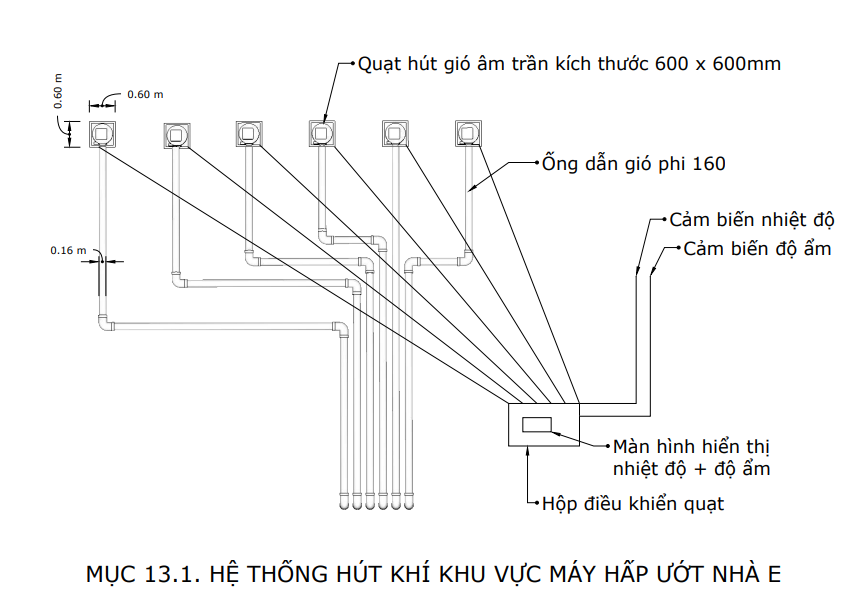 2Hệ thống hút khí khu vực máy hấp ướt (Nhà Q)Tốc độ hút khí tối thiểu 500m3/h, có ít nhất 3 quạt hoạt động luân phiên tự độngCó cảm biến và màn hình giám sát nhiệt độ, độ ẩm khu vực đặt máy hấp. Dữ liệu nhiệt độ và độ ẩm được ghi lại và lưu trữ trong bộ nhớ, có cổng USB để trích xuất dữ liệuChi phí vận chuyển và lắp đặt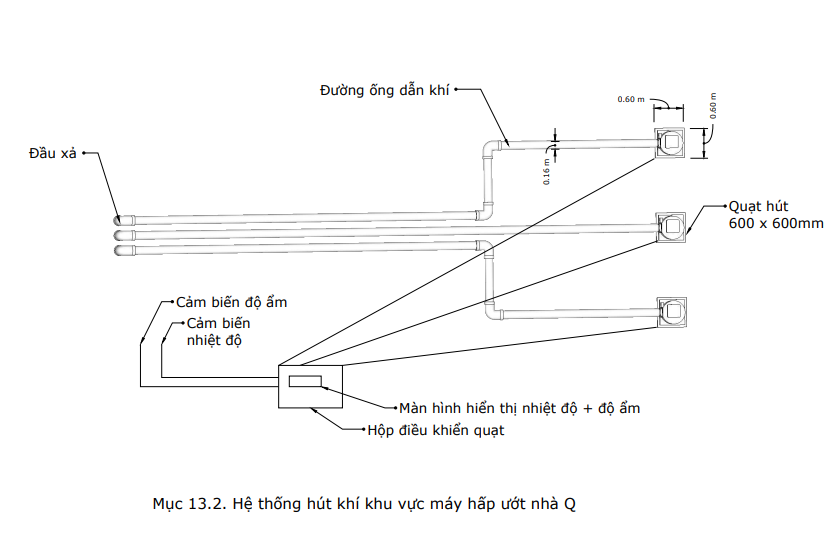 3Hệ thống camera giám sát tất cả các khu vực trong trung tâm tiệt khuẩn chínhCamera IP thân 2 MPCảm biến : ≤1/2.9” progressive scan CMOS Chuẩn nén :  H265 hoặc H265+Chống ngược sángĐộ phân giải: tối thiểu 1920 x 1080 @ 25/30fpsỐng kính : Tối thiểu 2.8 mm Khẩu độ : F2.0Giá lắp ống kính : M12Tầm xa hồng ngoại : 30mKích hoạt báo động : Phát hiện di chuyển, login bất hợp phápCấp độ bảo vệ : IP67 Chuẩn kết nối: RJ45Vật liệu chế tạo: Vỏ trước kim loại, vỏ sau và giá đỡ plasticĐiều kiện làm việc : Tối thiểu -30oC đến 60 oCNguồn điện 12V/PoE chuẩn 802.03afCamera IP thân 2 MPCảm biến : ≤1/2.9” progressive scan CMOS Chuẩn nén :  H265 hoặc H265+Chống ngược sángĐộ phân giải: tối thiểu 1920 x 1080 @ 25/30fpsỐng kính : Tối thiểu 2,8 mm Khẩu độ : F2.0Giá lắp ống kính : M12Tầm xa hồng ngoại : 30mKích hoạt báo động : Phát hiện di chuyển, login bất hợp phápCấp độ bảo vệ : IP67 Chuẩn kết nối: RJ45Vật liệu chế tạo: Vỏ trước kim loại, vỏ sau và giá đỡ plasticĐiều kiện làm việc : Tối thiểu -30oC đến 60 oCNguồn điện 12V/PoE chuẩn 802.03afĐầu ghi hình IP Phân tích thông minh : Nhận diện khuôn mặt, bảo vệ ngoại vi, phát hiện chuyển động.Hỗ trợ nhận diện bằng Camera :  chụp ảnh khuôn mặt, tìm kiếm khuôn mặtSố đầu vào IP Video : 32 kênhĐầu ra Audio : 1 kênhAudio 2 chiều : 1 kênhChuẩn nén :H.265/H.265+/H.264+/H.264//MJPEG/MPEG4. Hỗ trợ độ phân giải hình ảnh lên đến 12MPBăng thông đầu vào : Tối thiểu 160MbpsCổng ra HDMI độ phân giải 4K hoặc VGA 1980 x 1080Hỗ trợ tối thiểu 2 ổ cứng SATA, dung lượng tối đa mỗi ổ 10 GBGiao diện mạng : Tối thiểu 1 cổng RJ-45 10.100/1000 MpsNhiệt độ làm việc : -10oC đến 55oCỔ cứng sử dụng cho đầu ghiDung lượng ghi : 6TBGiao diện : SATA 6.0Gb/sTốc độ truyền giao tiếp tối đa : 6Gb/sCache : 256MBMàn hình hiển thị 55 inchLoại sản phẩm: LEDHiển thị kích thước màn hình : 55”Độ phân giải 3840x2160 (4K)Cổng: có cổng HDMI , cổng USB, cổng LAN có, AV cóNguồn điện 220VACGiá treo tiviLoại dùng cho tivi 55’’Chất liệu kim loại, sơn tĩnh điệnThích hợp cho các loại ti vi LCD, LED, UHDCáp HDMICáp cao cấp, tốc độ truyền dữ liệu lên đến 2.0 tốc độ truyền tải lên đến 10,2 Gb/s. Độ dài  tối thiểu 15MSwitch hỗ trợ PoEPoE chuẩn : IEE 802.3af, IEEE 802.3atSố cổng hỗ trợ PoE : 16 cổngKiểu cổng: RJ45, full duplex, MDIMDI-X adaptiveTham số mạng : 16 cổng 10/100 Mbps PoE, 1 cổng Gigabit combo, 1 cổng Gigabit RJ45Công suất tối đa trên cổng : 30WNguồn điện : 100-240VACCông suất tiêu thụ tối đa : 150WChuột điều khiển không dâyĐộ phân giải : 1000 dpiKết nối Wireless 22.4 GHz, độ trễ thấpTủ rackKích thước 6UVật liệu thép dầy 1mm-1,5 mm sơn tĩnh điệnCửa lưới tản nhiệtKiểu treo tườngDây cáp mạng Cat 6e: - Kích thước tiêu chuẩn 23AWG, 4-Pair - Cách nhiệt Polyethylene- Vỏ bọc FR PVC- Trở kháng 100Ω±15%, 1MHz đến 200MHz- Điện áp 300V AC/DC- Nhiệt độ vận hành -20ºC đến 60ºCDây cáp nguồn 2x1,5mm:- Cáp điện lực ruột đồng, vỏ cách điện PVC, vỏ bọc PVC.- Điện áp định danh 300/500V- Điện trở DC tối đa ở 20ºC 13,3Ω/km- Kích thước Vcmo 2x1.5mm- Kết cấu 30/0.25(Nº/mm)- Tiêu chuẩn quốc gia TCVN 6610-5Ống cứng luồn dây:- Đường kính ngoài 20mm- Bề dầy ống 1,55mm- Tiêu chuẩn áp dụng: TCCS 35:2015/XLTỐng mềm luồn dây: - Đường kính ngoài 20mm - Đường kính trong 14,5mm - Phù hợp tiêu chuẩn IEC 614-2-4/405Ghen hộp - Chiều rộng: 39mm- Chiều cao: 18mm- Vật liệu nhựa chống cháyVật tư luồn ống dây : càng cua, măng sông , đế chia ngả 3, 2 kèm nắp và vít..Vật tư lắp đặt camera : hạt mạngHộp đế Camera kín nước Kích thước : 110x110x50mmVật liệu chựa PVC chống cháyVật tư đấu nối nguồn điện của hệ thống : Phích cắm, ổ cắm 3Vật tư phụ : vit, nở nhựa, nở sắt, băng dính điện, lạt nhựa…Lắp đặt toàn bộ :  - 20 camera - 2 switch poe - 1 đầu ghi - 1 màn hình - Cài đặt và cấu hình hệ thống - Lắp đặt ống và đi dây - Hướng dẫn sử dụngChi phí vận chuyển và lắp đặt4Màn hình giám sát cameraKết nối và truyền hình ảnh trực tiếp từ camera giám sátLoại sản phẩm : LEDHiển thị kích thước màn hình: 55”Độ phân giải 3840x2160Engine hình ảnh: 4KVideo HDR : HDR10+ hỗ trợ, HLG : Mega contrastNâng cấp tương phản cóCổng: 3 cổng HDMI , 2 cổng USB, Cổng LAN có, AV cóNguồn điện 220VAC, 165WChi phí vận chuyển và lắp đặt5Điện thoại đàm thoại (có chuông và camera) tại khu vực giao nhận đồ bẩn và khu vực cấp pháp đồ vô khuẩnBộ chuông hìnhĐộ phân giải: tối thiêu 2.0 Megapixel.Tối thiểu 1 góc: Góc nhìn ngang: 129°.Hỗ trợ  : Wi-Fi.Đàm thoại 2 chiều.Hỗ trợ: kiểm soát cửaHỗ trợ thẻ nhớ max 128Gb.Cấu hình qua mạngChống ngược sáng thực True WDR.Kết nối cổng mạng 10M/100M, RS-485Cổng báo động 4-inHỗ trợ hồng ngoại.Hỗ trợ kết nối 1 màn hình chínhTiêu chuẩn chồng bụi và nước: IP65 Nguồn điện cung cấp: 12 VDC.Chức năng cung cấp nguồn qua PoE.Màn hình Kích thước : 7 inch TFT LCDĐộ phân giải màn hình tối thiểu : 800x400Vận hành : Cảm ứng điện dungĐầu vào Audio : gắn sẵn microphoneĐầu ra : LoaHỗ trợ mạng không dây : khôngGiao diện mạng : RJ45 10/100 Mbps self-adaptiveNguồn điện sử dụng : 12VDC/PoE IEE802.afNhiệt độ làm việc : từ -10oC đến 55oCDây cáp mạng Cat 6e: - Kích thước tiêu chuẩn 23AWG, 4-Pair\- Cách nhiệt Polyethylene- Vỏ bọc FR PVC- Trở kháng 100Ω±15%, 1MHz đến 200MHz- Điện áp 300V AC/DC- Nhiệt độ vận hành -20ºC đến 60ºCDây cáp nguồn 2x1,5mm:- Cáp điện lực ruột đồng, vỏ cách điện PVC, vỏ bọc PVC.- Điện áp định danh 300/500V- Điện trở DC tối đa ở 20ºC 13,3Ω/km- Kích thước Vcmo 2x1.5mm- Kết cấu 30/0.25(Nº/mm)- Tiêu chuẩn quốc gia TCVN 6610-5Ống cứng luồn dây :- Đường kính ngoài 20mm- Bề dầy ống 1,55mm- Tiêu chuẩn áp dụng: TCCS 35:2015/XLTỐng mềm luồn dây  - Đường kính ngoài 20mm - Đường kính trong 14,5mm - Phù hợp tiêu chuẩn IEC 614-2-4/405Vật tư luồn ống dây : càng cua, măng sông , đế chia ngả 3, 2 kèm nắp và vít..Vật tư phụ : vit, nở nhựa, nở sắt, băng dính điện, lạt nhựa…Chi phí lắp đặt hệ thống chuông - thoạiLắp đặt 3 bộ thiết bịĐi dâyCấu hình hệ thốngCài đặt trên điện thoạiHướng dẫn sử dụngChi phí vận chuyển và lắp đặt6Thang máy vận chuyển dụng cụ và đồ vảiĐẶC TÍNH KỸ THUẬT CHUNGLoại thang: Thang tải hàng có người đi kèm.Số lượng: 01Tải trọng: Có thể tới 1500kgTốc độ: 30m/phSố tầng: 02 tầngSố điểm dừng: 02 điểm dừngHành trình: 4850mmĐối trọng: Đối trọng hông, bằng gang hoặc thép tấm hoặc kim loạiVị trí đặt máy: Phía trên giếng thang, loại không có buồng máyTỦ ĐIỆN ĐIỀU KHIỂN (AS 380)Hệ điều khiển: Tủ điện và các phụ kiện chuyên dụng cho thang máyĐỘNG CƠLoại tời kéo không có hộp giảm tốc.Công suất động cơ: Tùy theo tải trọng Nguồn điện: 3 Phase 380VPuly truyền, bệ máy:  Theo tiêu chuẩn nhà sản xuấtTHÔNG SỐ KÍCH THƯỚC- Kích thước hố thang: Rộng 2800 x Sâu 2900(mm). Kích thước thông thủy hữu dụng sau khi đã trừ phần chiếm chỗ của các cột bê tông. Hố thang được xây dựng bằng cột bê tông, gạch xây chèn, có đổ các giằng kỹ thuật và lanh tô cho lắp cửa. - Chiều cao tầng 1: 4850mm- Chiều cao tầng 2 (Over head): 4850mm- Pit /Chiều sâu hố PIT: 600mm (kích thước tối thiểu)VẬT LIỆUCabin thang: 01 bộ. Cabin đặt bằng sàn- Kết cấu khung Cabin: Theo tiêu chuẩn nhà sản xuất;- Vách, Nóc: Inox 304 sọc nhuyễn dầy 1,2mm;- Kích thước: Rộng 1900 x Sâu 2400 x Cao 2350(mm)- Cửa cabin: 02 bộ cửa;- Sàn cabin: Sàn tôn nhám 3mm chống trượt;Cửa tầng: 03 Bộ cửaCửa cabin: 02 Bộ cửa (2 cửa đối nhau)- Kết cấu khung: Inox bao bản hẹp tiêu chuẩn.- Vật liệu: Inox 304 sọc nhuyễn dày 1,2mm;- Kích thước: Rộng 1200 x Cao 2100 (mm)- Chủng loại cửa tự động: Cửa mở tự động từ tâm - CO- Thiết bị an toàn cửa: Đã bao gồm, khi đóng kín cửa thang mới hoạt động;Bảng điều khiển: 03 bảng bên ngoài, 01 bảng trong cabin.- Vật liệu bằng Inox;- Nút bấm gọi tầng chuyên dụng cho thang máy;Tín hiệu, đèn báo- Đèn hiển thị vị trí cabin báo số; Loại đèn LED thanh 7 đoạn;- Đèn hiển thị chiều cabin lên xuốngChế độ hoạt động dừng tầng- Dừng (bằng tầng) tự động có chuông báoCáp tải chuyên dùng- Cáp lõi dầu chuyên dụng cho thang máy;- Số lượng, đường kính: Tùy thuộc vào kiểu động cơ và tỷ số truyềnRay dẫn hướng cabin: Rail chuyên dụng thang máy theo tiêu chuẩn của nhà sản xuấtRay dẫn hướng đối trọng: Rail chuyên dụng thang máy theo tiêu chuẩn của nhà sản xuấtBạc trượt chuyển động cabin: Kiểu bạc trượt chuyên dụng cho thang máy.Đối trọng: Gang đúc hoặc thép tấm. Ty cáp: Chống tuột cáp.Có hệ thống an toàn chống vượt tốc (Governor) kèm hệ thống phanh cơ khí.CÁC CHỨC NĂNG TIÊU CHUẨNBảo vệ quá dòng, mất pha: - Cài đặt trong phần mềm biến tần ( Inverter).- Hệ thống này sẽ tự động kiểm tra dòng điện dộng cơ và tình trạng quá tải. Nếu vượt quá giá trị định sẵn, thang sẽ báo lỗiBảo vệ giới hạn cuối: Công tắc giới hạn cuối, công tắc giới hạn chiều, công tắc giảm tốc là các thiết bị an toàn để bảo vệ thang;Lưu giữ lỗi: Lưu giữ 10 lỗi gần nhất và chi tiết 1 lỗi sau cùng giúp nhanh chóng tìm ra nguyên nhân hư hỏng thang;Tự động vận hành  lại  khi  nguồn điện được cung cấp: Khi nguồn điện bị lỗi và được cung cấp lại, thang sẽ tự động vận hành trở lại.An toàn cửa: Thang không hoạt động khi cửa tầng mở(hở cửa) hoặc dừng tầng không chính xác.Các tính năng khác:- Hiển thị vị trí thang;- Tiếp điểm hành trình kiểm soát hành trình, cabin không vượt qua giới hạn di chuyển.- Có trang bị bộ cứu hộ điện tử kèm accquy.- Có trang bị đèn cứu hộ trong cabin.- Có trang bị quạt thông gió cho cabin.- Có trang bị đèn cực tím khử khuẩn trong cabin.- Trang bị thắng cơ, chống vượt tốc- Governor.- Có trang bị thẻ từ- nếu được yêu cầu.Chi phí vận chuyển và lắp đặt7Hệ thống điều hòa không khí  (hệ VRF)DÀN NÓNG ĐIỀU HÒADàn nóng điều hòa trung tâm 2 chiều lạnh/sưởi inverter công suất lạnh 140kw- Nguồn điện: Hệ thống 3 pha 4 dây, 380 - 415V/380V, 50/60Hz- Công suất lạnh/sưởi (kw): ≥140/≥155- Điện năng tiêu thụ Lạnh/sưởi (kw): ≤41,1/ ≤40,1kw- Lưu lượng gió (m3/min): ≥766m3/min- Trọng lượng máy (kg): ≤1120kg - Độ ồn: ≤65 dB(A) - Phạm vi vận hành:    + Lạnh (CBD) đáp ứng trong khoảng -10 đến 52 (độ C)    + sưởi (CWB):đáp ứng trong khoảng -25 đến 18 (độ C)- Môi chất lạnh: R-410A    + Lượng nạp (kg): ≤ 34,5kgDÀN LẠNH ĐIỀU HÒADàn lạnh âm trần điều hòa trung tâm công suất lạnh: 2,8kw- Nguồn điện: 1 pha,220-240 V/220-230V, 50/60 Hz- Công suất lạnh/sưởi:2,8/3,2 kw- Điện năng tiêu thụ lạnh/sưởi: ≤0,04/ ≤0,04 kw- Lưu lượng gió: Tối thiểu 3 cấp - Độ ồn: Tối thiểu 3 cấpDàn lạnh âm trần điều hòa trung tâm công suất lạnh 3,6kw- Nguồn điện: 1 pha,220-240 V/220-230V, 50/60 Hz- Công suất lạnh/sưởi: ≥3,6/ ≥4,0 kw- Điện năng tiêu thụ lạnh/sưởi:  ≤0,04/ ≤0,04 kw- Lưu lượng gió : Tối thiểu 3 cấp - Độ ồn : Tối thiểu 3 cấpDàn lạnh âm trần điều hòa trung tâm công suất lạnh 4,5kw- Nguồn điện: 1 pha,220-240 V/220-230V, 50/60 Hz- Công suất lạnh/sưởi: ≥4,5/ ≥5 kw- Điện năng tiêu thụ lạnh/sưởi:  ≤0,04/ ≤0,04 kw- Lưu lượng gió : Tối thiểu 3 cấp - Độ ồn : Tối thiểu 3 cấpDàn lạnh âm trần điều hòa trung tâm công suất lạnh 5,6kw- Nguồn điện: 1 pha,220-240 V/220-230V, 50/60 Hz- Công suất lạnh/sưởi: ≥5,6/ ≥6,3 kw- Điện năng tiêu thụ lạnh/sưởi:  ≤0,04/ ≤0,04 kw- Lưu lượng gió : Tối thiểu 3 cấp - Độ ồn : Tối thiểu 3 cấpDàn lạnh âm trần điều hòa trung tâm công suất lạnh 7,3kw- Nguồn điện: 1 pha,220-240 V/220-230V, 50/60 Hz- Công suất lạnh/sưởi: ≥7,1/ ≥8,0 kw- Điện năng tiêu thụ lạnh/sưởi:  ≤0,63/ ≤0,063 kw- Lưu lượng gió : Tối thiểu 3 cấp - Độ ồn : Tối thiểu 3 cấpDàn lạnh âm trần điều hòa trung tâm công suất lạnh 9,0kw- Nguồn điện: 1 pha,220-240 V/220-230V, 50/60 Hz- Công suất lạnh/sưởi: ≥7,1/ ≥8,0 kw- Điện năng tiêu thụ lạnh/sưởi: ≤0,96/ ≤0,096 kw- Lưu lượng gió : Tối thiểu 3 cấp - Độ ồn : Tối thiểu 3 cấpDàn lạnh âm trần điều hòa trung tâm công suất lạnh 11,2kw- Nguồn điện: 1 pha,220-240 V/220-230V, 50/60 Hz- Công suất lạnh/sưởi: ≥11,2/ ≥12,5 kw- Điện năng tiêu thụ lạnh/sưởi:  ≤0,158/ ≤0,150 kw- Lưu lượng gió : Tối thiểu 3 cấp - Độ ồn : Tối thiểu 3 cấpDàn lạnh âm trần điều hòa trung tâm công suất lạnh 14,0kw- Nguồn điện: 1 pha,220-240 V/220-230V, 50/60 Hz- Công suất lạnh/sưởi: ≥11,2/ ≥12,5 kw- Điện năng tiêu thụ lạnh/sưởi:  ≤0,178/ ≤0,166 kw- Lưu lượng gió : Tối thiểu 3 cấp - Độ ồn : Tối thiểu 3 cấpChi phí vận chuyển và lắp đặt(Note: Đối với các hạng mục mà nhà thầu chưa rõ có thể liên hệ Phòng Quản lý dự án đầu tư và đấu thầu để khảo sát thực tế tại nơi lắp đặt).(Note: Đối với các hạng mục mà nhà thầu chưa rõ có thể liên hệ Phòng Quản lý dự án đầu tư và đấu thầu để khảo sát thực tế tại nơi lắp đặt).(Note: Đối với các hạng mục mà nhà thầu chưa rõ có thể liên hệ Phòng Quản lý dự án đầu tư và đấu thầu để khảo sát thực tế tại nơi lắp đặt).